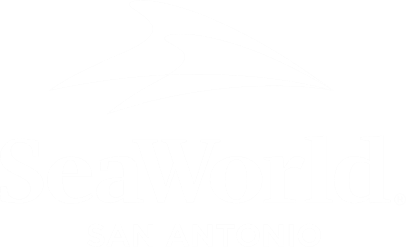 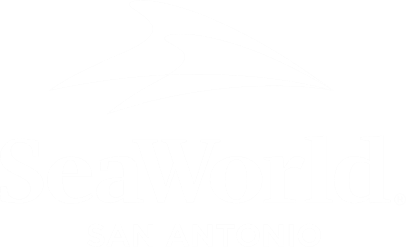 We are excited that you are interested in performing at SeaWorld San Antonio and hope we can make this a truly memorable experience for you and your group. The following are policies and guidelines to assure a successful performance and pleasant experience.  All guests are expected to conduct themselves in a mature and respectable manner during their entire stay. Any unsafe or disruptive act including failure to follow posted guidelines or instructions given by park staff may result in dismissal from park without a refund. Please note, there is no vending, no donation solicitation and no self-promotion allowed on SeaWorld property.The director is responsible for distributing to students/performers all pertinent information to ensure that all performance groups are versed in the policies and procedures of SoundWaves at SeaWorld. All performers will be required to return a signed Release Form to SeaWorld San Antonio in order to participate in the group’s performance.Time of Arrival: Your scheduled arrival will be approximately 30 minutes before your set performance time. Please don’t be late as this may interfere with your performance time. If for any reason your group is unable to meet the expected time, your performance could be canceled.

Uniform: A clean, sharp wardrobe and well-groomed appearance speaks for your group as well as your music. Chewing gum and food are not permitted during the performance. Please keep our warm days in mind when uniforms are chosen. Wool uniforms can become very uncomfortable in the sun. If possible, we highly recommend your group wear a matching t-shirt or uniform. 

Marching Bands: Bands may march our designated parade route during a set time, please note may be subject to change and availability. If your group is 50 people or more, special accommodations or modifications may be needed. Please ask for more details.
Cheer & Dance Groups: Please be aware that the performance area is on aggregated concrete. We ask that you please use discretion in choosing your routines and choreography. Please note that aerial work including tosses and lifts are prohibited.
Props: Props may be included in performance choreography, but we require not to leave performers hands or be thrown. This includes all flags and batons. Please inquire directly for any additional prop items.Facilities: There is not a facility available for you to dress or warm-up. We do not offer changing areas.  Groups performing for SoundWaves at SeaWorld must come in their performance attire. All performance equipment, props, and instruments must be stored on the bus or cargo trailer after the SoundWaves performance. Your group can rent lockers within the park to store personal items during your visit to SeaWorld San Antonio. Sound Equipment & Music: Speakers with an auxiliary 3.5mm output can be provided for SoundWaves performances upon availability. All performance music must be saved on digital device with an auxiliary input to connect to sound system. Any music containing profanity or inappropriate innuendoes will not be accepted. We suggest upbeat, popular and/or patriotic music for your set list. 
Parking: The group will park in the designated bus parking area. A bus drop lane is available for easy drop off and pick up.Photography: Your group may be filmed or photographed during your participation in any of the performance programs. By participating in the performance program, you consent to be photographed, filmed and/ or otherwise recorded. You acknowledge that your group may appear, and you agree for your group to appear in any production, in any and all media now known or later devised, worldwide, in perpetuity, including in advertisements and promotions without your review and/ or approval. You also release and discharge SeaWorld San Antonio, and its respective parents, affiliates, subsidiaries, successors and assigns from any use, distortion or modification of your voice and/ or likeness, that may occur in the use, broadcast, distribution or production of any recording.Performance Change or Cancellation: All performances are subject to change or cancellation due to non-payment or inclement weather. SeaWorld San Antonio reserves the right to cancel a performance due to your failure to comply with policies and procedures or if a group arrives late.Once your application has been reviewed and approved, your designated Event Coordinator from our Special Events Department will send over your performance agreement for your review and signature. Admission tickets must be purchased in advance to perform in the park. If you would like to add a picnic lunch to your day, you must book a minimum of 30 days prior to your performance. We recommend reserving all picnic slots as soon as possible. Payment is due 30 days prior to your performance date to receive your tickets.  Please email renda.adams@seaworld.com to request, reserve, purchase and finalize all ticketing. We are pleased that you are interested in performing at SeaWorld San Antonio and, again, we will do everything possible to make sure this is truly a fun and memorable experience for your group!Booking ChecklistInterested in booking your group’s performance, please submit the following items to renda.adams@seaworld.com: Completed Application Signed W-9 Form Signed Texas Tax Exempt Form (if applicable) Completed Youth Ticket Order Form (Complete only if not interested in Picnic Packages)Group Information:Group Size: Group Type:Performance Details:Date Requested: (Please list dates in order of preference)Group Request: Additional Questions:Travel Agencies Information (if Applicable)
Company:  Tour Operator:  
Tour Operator Address:  
City:    State:     Zip:  
Phone:  Email:  RELEASE	For good and valuable consideration, including PARTICIPANT being permitted to participate in the ________________ (“EVENT”) to be held on _________________ at ______________________, I, the undersigned participant (“PARTICIPANT”), and I, the undersigned Parent or Guardian (“PARENT OR GUARDIAN”) (where applicable), for myself, my successors, heirs, assigns, executors and administrators, forever release and discharge SEA WORLD OF TEXAS LLC d/b/a SEAWORLD SAN ANTONIO theme amusement parks and all affiliates, subsidiaries, corporate parents, officers, directors, partners, employees and agents of the foregoing (hereinafter individually and collectively in all combinations referred to as “SEA”) from all claims, causes of action, costs and judgments that I now or hereafter may have or claim to have against SEA for personal injuries, including death, and damage to property, real or personal, caused by or arising out of PARTICIPANT’S involvement in the EVENT.	I further agree to and do hereby assume all risks of personal injuries to PARTICIPANT, including death, and damages to PARTICIPANT’S property, real or personal, caused by or arising out of PARTICIPANT’S involvement in the EVENT.	I further agree for myself, my successors, heirs, assigns, executors, and administrators to indemnify and hold SEA harmless from and against all claims and suits for personal injuries, including death, and damages to property, real or personal caused by PARTICIPANT’S act or omission arising out of PARTICIPANT’S involvement in the EVENT, and from all judgments and costs recovered in said claims and suits from all expenses incurred in defending said claims or suits.	I further agree that PARTICIPANT’S photographs, pictures, slides, and movies taken or made by SEA in connection with PARTICIPANT’S involvement in the EVENT, or any reproduction of the same, as well as PARTICIPANT’S name, may in any manner be used by SEA, or by any person, corporation, partnership, or association authorized by SEA.	I hereby attest and verify that PARTICIPANT is physically fit and has sufficiently trained for participating in the EVENT and that PARTICIPANT’S physical condition has been verified by a licensed medical doctor.	I further consent to PARTICIPANT receiving medical treatment which may be deemed advisable in the event of injury, accident and/or illness during the EVENT.I HAVE READ AND UNDERSTAND THE FOREGOING AND RELEASE AND SIGN IT VOLUNTARILY.______________________________		________________________________Signature of PARTICIPANT			Signature of PARENT OR GUARDIAN						(if PARTICIPANT is under 18)______________________________		________________________________Name of PARTICIPANT (Please Print)		Name of PARENT OR GUARDIAN							(Please Print)______________________________		________________________________Address						Address______________________________		________________________________City and State					City and State______________________________		________________________________Date						Date______________________________		________________________________Witness						DateGroup Name:School District/Organization Name:School District/Organization Name:Director’s Name:Day-Of-Event Phone #:Work Phone #:Work Phone #:Mailing Address: (No PO Boxes)Mailing Address: (No PO Boxes)City:State:Zip Code:Email:Number of Performers: 15-49 15-49 15-49 50-99 100+  Applicable Performance Fee:$250.00$250.00$250.00$350.00Call for PricingChaperones/Non-Performers:Chaperones/Non-Performers:Total in Group:Total in Group:Performers & Non-PerformersPerformers & Non-PerformersPerformers & Non-Performers Marching Band Cheerleading Squad Dance Team/Troupes Concert Band Concert Choir Show Choir A Cappella Group Jazz Band Orchestra Wind Ensemble Glee Club Drill Team Other  Other  Other  Access to Power Outlet* Chair Rental    ($3.50 each) Table Rental    ($10 each)*Power Use for? *Power Use for? *Power Use for? Has your Group performed at SeaWorld San Antonio before?Has your Group performed at SeaWorld San Antonio before?Has your Group performed at SeaWorld San Antonio before? Yes NoIf yes, please provide most recent date: Has your Group performed at any other Theme Parks?Has your Group performed at any other Theme Parks?Has your Group performed at any other Theme Parks? Yes NoIf yes, please list park(s): Would your Group be interested in our Picnic Packages?Would your Group be interested in our Picnic Packages?Would your Group be interested in our Picnic Packages? Yes No No No